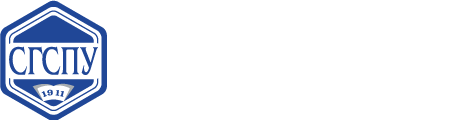 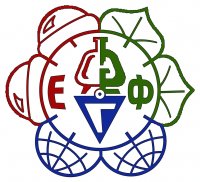 МИНОБРНАУКИ РОССИИфедеральное государственное бюджетное образовательное учреждениевысшего образования«Самарский государственный социально-педагогический университет»Естественно-географический факультетКафедра химии, географии и методики их преподаванияИНФОРМАЦИОННОЕ ПИСЬМОУважаемые коллеги!Приглашаем Вас принять участие в научно-практических семинарах, организованных преподавателями кафедры химии, географии и методики их преподавания СГСПУ для преподавателей и учителей химии, биологии и географии в течение 2016-2017 учебного года.ГРАФИКпроведения областных научно-практических семинаров для преподавателей и учителей химии, биологии и географии на 2016-2017 уч. годВСЕМ УЧАСТНИКАМ ВЫДАЮТСЯ СЕРТИФИКАТЫ О ПРОХОЖДЕНИИ НАУЧНО-ПРАКТИЧЕСКОГО СЕМИНАРА В ОБЪЕМЕ 6 АКАДЕМИЧЕСКИХ ЧАСОВДля участия необходимо за 7 дней до начала семинара (например, на участие в первом семинаре организуемым 6.11.16г. необходимо отправить заявку до 01.11.16г.) предоставить в оргкомитет заполненный бланк заявки на участие в семинаре (см. ниже) и отсканированную копию чека об оплате организационного взноса, которые следует отправить на E-mail: konkurs-kaf@mail.ru  или принести на кафедру химии, географии и методики их преподавания СГСПУ по адресу: 443090 г. Самара, ул. Антонова-Овсеенко, 26, ауд. 416 (4 этаж). Участие в семинаре платное. Организационный взнос – 150 руб. Денежные средства необходимо перечислить на счёт № 42307.810.7.5440.7613359 в Самарское ГОСБ России № 6991/00226 Самарское г. Самара, корсчёт № 30101810200000000607, БИК 43601607, Расчетный счёт 30232810254400100077, ИНН/ КПП 7707083893 Сафиной Лилии Галимзановне. С обязательным указанием названия семинара и фамилии участника.По всем возникающим вопросам можно обращаться на электронный адрес                       konkurs-kaf@mail.ru.Просим распространить информацию о проведении конференции среди заинтересованных лиц. ЗАЯВКА НА УЧАСТИЕ В СЕМИНАРЕ* Форма участия - очная с докладом - предполагает наличие у участника доклада (регламент 3-5 минут) сопровождаемого презентацией, название доклада должно соответствовать тематике семинара. Оргкомитет оставляет за собой право отклонить доклад за 2 дня до начала семинара, если он не будет соответствовать заявленной теме семинара, о чем будет сообщено участнику по электронной почте указанной в заявке, но не смотря на это участник семинара может принять участие в семинаре без представления доклада и получить соответствующий сертификат.№Тема семинараДата проведенияВремя проведенияОтветственный за проведение семинараПодготовка учащихся к олимпиадам по географии различного уровня23.09.16г.с 15.00 до 19.00ст. преподаватель О.В. Воробьева Подготовка учащихся к ОГЭ и ЕГЭ по географии01.11.16г.с 15.00 до 19.00ст. преподаватель С.А. ИбрагимоваОрганизация научно-исследовательской деятельности учащихся в рамках естественно-научного образования01.11.16г.с 9.00 до 13.00к.п.н., доцент Е.Г. НелюбинаТворческие задачи как средство формирования личностных компетенций учащихся01.11.16г.с 13.10 до 19.00к.п.н., доцент Л.Г. СафинаИнтернет - технологии на уроках химии, биологии и географии17.01.17г.с 9.00 до 13.00к.п.н., доцент Е.Г. НелюбинаОсобенности организации и проведения уроков с помощью игровых технологий17.01.17г.с 13.10 до 19.00к.п.н., доцент Л.Г. СафинаМентальные карты как средство Интернет - общения в процессе обучения химии, биологии и географии28.03.17г.с 9.00 до 13.00к.п.н., доцент Е.Г. НелюбинаМодульно-рейтинговая система оценивания результатов обучения школьников 28.03.17г.с 13.10 до 19.00к.п.н., доцент Л.Г. СафинаСовременные образовательные технологии в обучении географии28.03.17г.с 15.00 до 19.00к.п.н., доцент Е.С. СтепановаПараметры, обязательные
для заполненияУчастник семинараПример заполненияФамилия, имя, отчествоИванов Петр ИвановичE-mail участникаcondrat@mail.ru Контактный телефон  (желательно, сот.)+7-937-011-11-11Почтовый адрес на который высылать сертификат  (обязательно с указанием индекса и Ф.И.О. получателя)652584, Кемеровская обл., Ленинск-Кузнецкий р-н, п. Мирный, ул. Яблоневая, д. 1, кв. 2, Иванову Петру ИвановичуПолное наименование учреждения  (точное официальное название)ГОУ ВПО «Белгородский государственный университет» (БГУ)Факультет (для сотрудников вузов)Биолого-химический  факультетКафедра (для сотрудников вузов), лаборатория (для сотрудников НИИ),  отдел (для сотрудников музеев)кафедра органической химииУчёная степенькандидат  педагогических наукУчёное званиедоцентДолжностьдоцент кафедры химииНазвание семинараИнтернет - технологии на уроках химииФорма участия  (очная без доклада; очная с докладом)*очная без докладаНазвание доклада (если форма участия – очная с докладом)Использование виртуальной химической лаборатории на уроках химииСумма и дата оплаты 150р.25.10.2012(отсканированный чек вставляется в заявку)